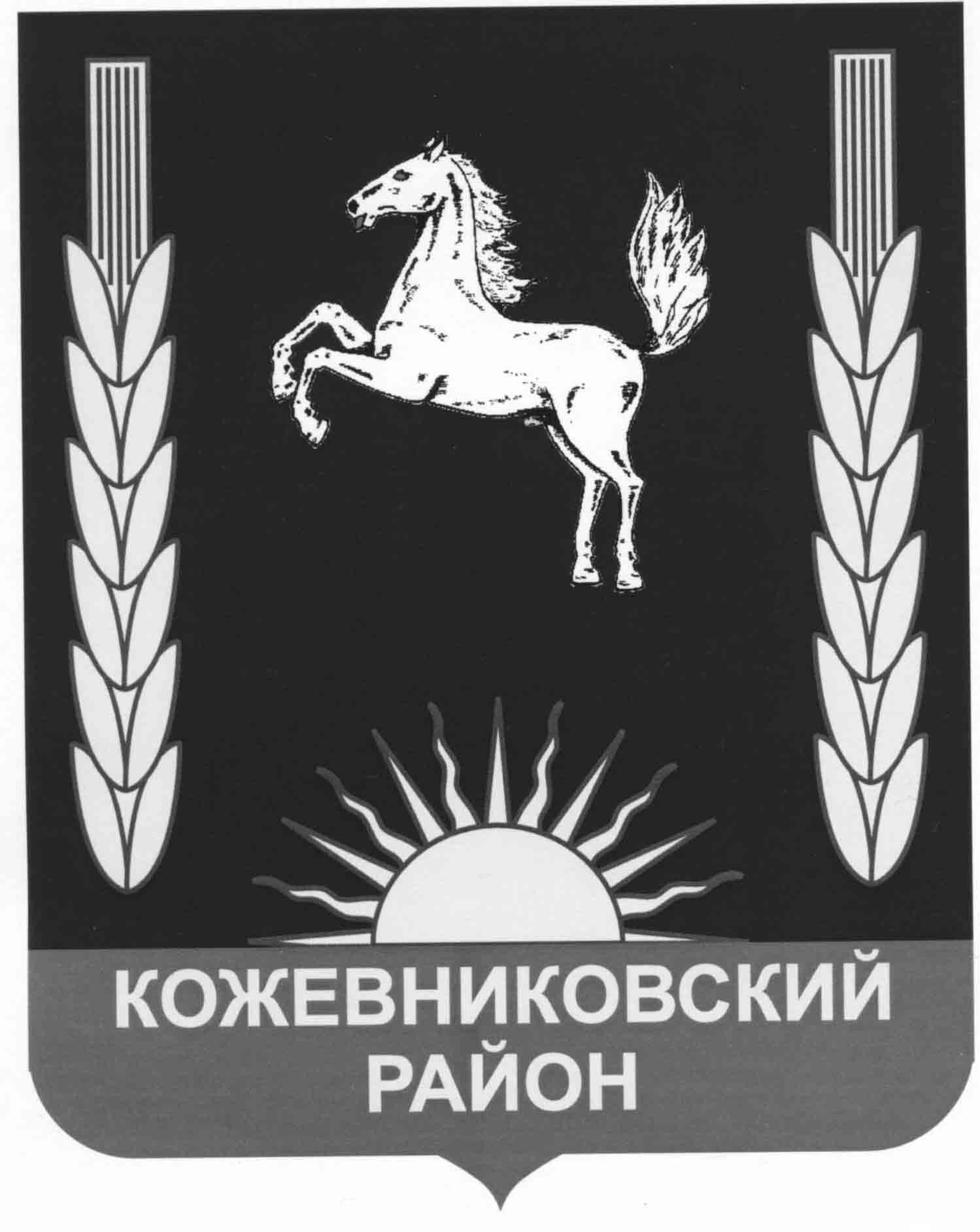 АДМИНИСТРАЦИЯ КОЖЕВНИКОВСКОГО РАЙОНАПОСТАНОВЛЕНИЕ______________                                                                                                                           №  _____________        с. Кожевниково       Кожевниковского района       Томской областиО внесении изменений в постановление Администрации Кожевниковского района от 17.02.2016г. № 113 «Об утверждении положений о порядке и условиях предоставления субсидий сельскохозяйственным товаропроизводителям из бюджета муниципального образования Кожевниковский район»С целью совершенствования нормативного правового актаПОСТАНОВЛЯЮ:1. Внести в постановление Администрации Кожевниковского района от 17.02.2016г. № 113 «Об утверждении положений о порядке и условиях предоставления субсидий сельскохозяйственным товаропроизводителям из бюджета муниципального образования Кожевниковский район» следующие изменения:1.1. В  Порядок расходования местными бюджетами субвенций по предоставлению субсидий на повышение продуктивности в молочном скотоводстве (приложение № 1) внести следующие изменения:В пункте 4:а) абзац седьмой изложить в новой редакции: «Соб = Сп + Св + Скоб , где:»;б) дополнить абзацем тринадцатым следующего содержания:«Скоб - субсидия, источником финансового обеспечения которой являются средства областного бюджета, в целях возмещения части затрат сельскохозяйственных товаропроизводителей на 1 килограмм реализованного и (или) отгруженного на собственную переработку коровьего молока высшего и (или) первого сорта по затратам, произведенным получателями субсидий за период с 1 марта по 31 августа текущего года при снижении средней цены реализованного и (или) отгруженного на собственную переработку коровьего молока высшего и (или) первого сорта за период с 1 марта по 31 августа текущего года на два и более процента к средней цене февраля текущего года;»;в) дополнить абзацем двадцатым следующего содержания:«Скоб = Vк x Sк х Кц, где:Vк - объем реализованного и (или) отгруженного на собственную переработку коровьего молока первого и (или) высшего сорта в физическом весе за период с 1 марта по 31 августа текущего года;Sк - ставка, источником финансового обеспечения которой являются средства областного бюджета, утвержденная приказом Департамента;Кц – коэффициент изменения цены реализованного и (или) отгруженного на собственную переработку коровьего молока высшего и (или) первого сорта. При снижении средней цены реализованного и (или) отгруженного на собственную переработку коровьего молока высшего и (или) первого сорта за период с 1 марта по 31 августа текущего года на два и более процента к средней цене февраля текущего года, Кц = 1. При снижении средней цены реализованного и (или) отгруженного на собственную переработку коровьего молока высшего и (или) первого сорта за период с 1 марта по 31 августа текущего года менее чем на два процента к средней цене февраля текущего года, Кц = 0.»;2)	в пункте 5:а) абзац второй изложить в следующей редакции: «Скз = Скзфоб + Скзоб + Скозоб, где:б) дополнить абзацем пятым следующего содержания:«Скозоб - субсидия, источником финансового обеспечения которой являются средства областного бюджета по затратам, произведенным получателем субсидии за период с 1 марта по 31августа текущего года при снижении средней цены реализованного и (или) отгруженного на собственную переработку козьего молока высшего и (или) первого сорта за период с 1 марта по 31 августа текущего года на два и более процента к средней цене февраля текущего года;»;в) дополнить абзацем следующего содержания:«Скозоб = Vкоз x Sкоз х Кц, где:Vкоз - объем реализованного и (или) отгруженного на собственную переработку козьего молока в физическом весе за период с 1 марта по 31 августа текущего года;Sкоз - ставка, источником финансового обеспечения которой являются средства областного бюджета, утвержденная приказом Департамента;Кц – коэффициент изменения цены реализованного и (или) отгруженного на собственную переработку козьего молока в физическом весе. При снижении средней цены реализованного и (или) отгруженного на собственную переработку козьего молока в физическом весе за период с 1 марта по 31 августа текущего года на два и более процента к средней цене февраля текущего года, Кц = 1. При снижении средней цены реализованного и (или) отгруженного на собственную переработку козьего молока в физическом весе за период с 1 марта по 31 августа текущего года менее чем на два процента к средней цене февраля текущего года, Кц = 0.»;3) пункт 7 дополнить двенадцатым абзацем следующего содержания:«При снижении средней цены реализованного и (или) отгруженного на собственную переработку коровьего  молока высшего и (или) первого сорта и (или) козьего молока за период с 1 марта по 31 августа текущего года на два и более процента к средней цене февраля текущего года, получатели субсидии не позднее 20 декабря текущего года дополнительно представляют справку о снижении цены реализованного и (или) отгруженного на собственную переработку коровьего молока высшего и (или) первого сорта и (или) козьего молока, по устанавливаемой Департаментом форме.»;4) дополнить пунктом 8.1 следующего содержания:«8.1. В случае выделения дополнительных бюджетных ассигнований и лимитов бюджетных обязательств на предоставление субсидий на повышение продуктивности в молочном скотоводстве при снижении средней цены реализованного и (или) отгруженного на собственную переработку коровьего молока высшего и (или) первого сорта  и (или) козьего молока в физическом весе за период с 1 марта по 31 августа текущего года на два и более процента к средней цене февраля текущего года производится перерасчет (доначисление) размера субсидии в соответствии с абзацем двадцать пятым пункта 4, абзацем четырнадцатым пункта 5 настоящего Положения.».2. Опубликовать настоящее постановление в районной газете «Знамя труда и разместить на официальном сайте органов местного самоуправления Кожевниковского района.3. Настоящее постановление вступает в силу с даты его официального опубликования.4. Контроль за исполнением настоящего постановления оставляю за собой.Глава Кожевниковского района                                                 А.М. Емельянов  Начальник отдела                      правовой и кадровой работы__________________ В.И. Савельева__________________ 2018г.                          Начальник Управления финансов                         _____________ О.Л. Вильт                           _________________ 2018г.М.В. Андреев8(38244) 22-707